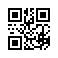 Strana:  1 z Strana:  1 z Strana:  1 z 22222Odběratel:Odběratel:Odběratel:Odběratel:Odběratel:Odběratel:Univerzita J. E. Purkyně
Pasteurova 3544/1
400 96 ÚSTÍ NAD LABEM
Česká republikaUniverzita J. E. Purkyně
Pasteurova 3544/1
400 96 ÚSTÍ NAD LABEM
Česká republikaUniverzita J. E. Purkyně
Pasteurova 3544/1
400 96 ÚSTÍ NAD LABEM
Česká republikaUniverzita J. E. Purkyně
Pasteurova 3544/1
400 96 ÚSTÍ NAD LABEM
Česká republikaUniverzita J. E. Purkyně
Pasteurova 3544/1
400 96 ÚSTÍ NAD LABEM
Česká republikaUniverzita J. E. Purkyně
Pasteurova 3544/1
400 96 ÚSTÍ NAD LABEM
Česká republikaUniverzita J. E. Purkyně
Pasteurova 3544/1
400 96 ÚSTÍ NAD LABEM
Česká republikaUniverzita J. E. Purkyně
Pasteurova 3544/1
400 96 ÚSTÍ NAD LABEM
Česká republikaUniverzita J. E. Purkyně
Pasteurova 3544/1
400 96 ÚSTÍ NAD LABEM
Česká republikaUniverzita J. E. Purkyně
Pasteurova 3544/1
400 96 ÚSTÍ NAD LABEM
Česká republikaUniverzita J. E. Purkyně
Pasteurova 3544/1
400 96 ÚSTÍ NAD LABEM
Česká republikaUniverzita J. E. Purkyně
Pasteurova 3544/1
400 96 ÚSTÍ NAD LABEM
Česká republikaPID:PID:PID:PID:PID:Odběratel:Odběratel:Odběratel:Univerzita J. E. Purkyně
Pasteurova 3544/1
400 96 ÚSTÍ NAD LABEM
Česká republikaUniverzita J. E. Purkyně
Pasteurova 3544/1
400 96 ÚSTÍ NAD LABEM
Česká republikaUniverzita J. E. Purkyně
Pasteurova 3544/1
400 96 ÚSTÍ NAD LABEM
Česká republikaUniverzita J. E. Purkyně
Pasteurova 3544/1
400 96 ÚSTÍ NAD LABEM
Česká republikaUniverzita J. E. Purkyně
Pasteurova 3544/1
400 96 ÚSTÍ NAD LABEM
Česká republikaUniverzita J. E. Purkyně
Pasteurova 3544/1
400 96 ÚSTÍ NAD LABEM
Česká republikaUniverzita J. E. Purkyně
Pasteurova 3544/1
400 96 ÚSTÍ NAD LABEM
Česká republikaUniverzita J. E. Purkyně
Pasteurova 3544/1
400 96 ÚSTÍ NAD LABEM
Česká republikaUniverzita J. E. Purkyně
Pasteurova 3544/1
400 96 ÚSTÍ NAD LABEM
Česká republikaUniverzita J. E. Purkyně
Pasteurova 3544/1
400 96 ÚSTÍ NAD LABEM
Česká republikaUniverzita J. E. Purkyně
Pasteurova 3544/1
400 96 ÚSTÍ NAD LABEM
Česká republikaUniverzita J. E. Purkyně
Pasteurova 3544/1
400 96 ÚSTÍ NAD LABEM
Česká republikaPID:PID:PID:PID:PID:22322270352232227035Odběratel:Odběratel:Odběratel:Univerzita J. E. Purkyně
Pasteurova 3544/1
400 96 ÚSTÍ NAD LABEM
Česká republikaUniverzita J. E. Purkyně
Pasteurova 3544/1
400 96 ÚSTÍ NAD LABEM
Česká republikaUniverzita J. E. Purkyně
Pasteurova 3544/1
400 96 ÚSTÍ NAD LABEM
Česká republikaUniverzita J. E. Purkyně
Pasteurova 3544/1
400 96 ÚSTÍ NAD LABEM
Česká republikaUniverzita J. E. Purkyně
Pasteurova 3544/1
400 96 ÚSTÍ NAD LABEM
Česká republikaUniverzita J. E. Purkyně
Pasteurova 3544/1
400 96 ÚSTÍ NAD LABEM
Česká republikaUniverzita J. E. Purkyně
Pasteurova 3544/1
400 96 ÚSTÍ NAD LABEM
Česká republikaUniverzita J. E. Purkyně
Pasteurova 3544/1
400 96 ÚSTÍ NAD LABEM
Česká republikaUniverzita J. E. Purkyně
Pasteurova 3544/1
400 96 ÚSTÍ NAD LABEM
Česká republikaUniverzita J. E. Purkyně
Pasteurova 3544/1
400 96 ÚSTÍ NAD LABEM
Česká republikaUniverzita J. E. Purkyně
Pasteurova 3544/1
400 96 ÚSTÍ NAD LABEM
Česká republikaUniverzita J. E. Purkyně
Pasteurova 3544/1
400 96 ÚSTÍ NAD LABEM
Česká republikaPID:PID:PID:PID:PID:22322270352232227035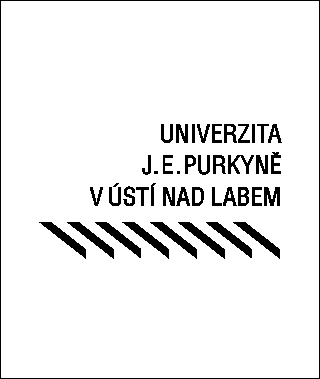 Univerzita J. E. Purkyně
Pasteurova 3544/1
400 96 ÚSTÍ NAD LABEM
Česká republikaUniverzita J. E. Purkyně
Pasteurova 3544/1
400 96 ÚSTÍ NAD LABEM
Česká republikaUniverzita J. E. Purkyně
Pasteurova 3544/1
400 96 ÚSTÍ NAD LABEM
Česká republikaUniverzita J. E. Purkyně
Pasteurova 3544/1
400 96 ÚSTÍ NAD LABEM
Česká republikaUniverzita J. E. Purkyně
Pasteurova 3544/1
400 96 ÚSTÍ NAD LABEM
Česká republikaUniverzita J. E. Purkyně
Pasteurova 3544/1
400 96 ÚSTÍ NAD LABEM
Česká republikaUniverzita J. E. Purkyně
Pasteurova 3544/1
400 96 ÚSTÍ NAD LABEM
Česká republikaUniverzita J. E. Purkyně
Pasteurova 3544/1
400 96 ÚSTÍ NAD LABEM
Česká republikaUniverzita J. E. Purkyně
Pasteurova 3544/1
400 96 ÚSTÍ NAD LABEM
Česká republikaUniverzita J. E. Purkyně
Pasteurova 3544/1
400 96 ÚSTÍ NAD LABEM
Česká republikaUniverzita J. E. Purkyně
Pasteurova 3544/1
400 96 ÚSTÍ NAD LABEM
Česká republikaUniverzita J. E. Purkyně
Pasteurova 3544/1
400 96 ÚSTÍ NAD LABEM
Česká republikaSmlouva:Smlouva:Smlouva:Smlouva:Smlouva:22322270352232227035Univerzita J. E. Purkyně
Pasteurova 3544/1
400 96 ÚSTÍ NAD LABEM
Česká republikaUniverzita J. E. Purkyně
Pasteurova 3544/1
400 96 ÚSTÍ NAD LABEM
Česká republikaUniverzita J. E. Purkyně
Pasteurova 3544/1
400 96 ÚSTÍ NAD LABEM
Česká republikaUniverzita J. E. Purkyně
Pasteurova 3544/1
400 96 ÚSTÍ NAD LABEM
Česká republikaUniverzita J. E. Purkyně
Pasteurova 3544/1
400 96 ÚSTÍ NAD LABEM
Česká republikaUniverzita J. E. Purkyně
Pasteurova 3544/1
400 96 ÚSTÍ NAD LABEM
Česká republikaUniverzita J. E. Purkyně
Pasteurova 3544/1
400 96 ÚSTÍ NAD LABEM
Česká republikaUniverzita J. E. Purkyně
Pasteurova 3544/1
400 96 ÚSTÍ NAD LABEM
Česká republikaUniverzita J. E. Purkyně
Pasteurova 3544/1
400 96 ÚSTÍ NAD LABEM
Česká republikaUniverzita J. E. Purkyně
Pasteurova 3544/1
400 96 ÚSTÍ NAD LABEM
Česká republikaUniverzita J. E. Purkyně
Pasteurova 3544/1
400 96 ÚSTÍ NAD LABEM
Česká republikaUniverzita J. E. Purkyně
Pasteurova 3544/1
400 96 ÚSTÍ NAD LABEM
Česká republika22322270352232227035Univerzita J. E. Purkyně
Pasteurova 3544/1
400 96 ÚSTÍ NAD LABEM
Česká republikaUniverzita J. E. Purkyně
Pasteurova 3544/1
400 96 ÚSTÍ NAD LABEM
Česká republikaUniverzita J. E. Purkyně
Pasteurova 3544/1
400 96 ÚSTÍ NAD LABEM
Česká republikaUniverzita J. E. Purkyně
Pasteurova 3544/1
400 96 ÚSTÍ NAD LABEM
Česká republikaUniverzita J. E. Purkyně
Pasteurova 3544/1
400 96 ÚSTÍ NAD LABEM
Česká republikaUniverzita J. E. Purkyně
Pasteurova 3544/1
400 96 ÚSTÍ NAD LABEM
Česká republikaUniverzita J. E. Purkyně
Pasteurova 3544/1
400 96 ÚSTÍ NAD LABEM
Česká republikaUniverzita J. E. Purkyně
Pasteurova 3544/1
400 96 ÚSTÍ NAD LABEM
Česká republikaUniverzita J. E. Purkyně
Pasteurova 3544/1
400 96 ÚSTÍ NAD LABEM
Česká republikaUniverzita J. E. Purkyně
Pasteurova 3544/1
400 96 ÚSTÍ NAD LABEM
Česká republikaUniverzita J. E. Purkyně
Pasteurova 3544/1
400 96 ÚSTÍ NAD LABEM
Česká republikaUniverzita J. E. Purkyně
Pasteurova 3544/1
400 96 ÚSTÍ NAD LABEM
Česká republikaČíslo účtu:Číslo účtu:Číslo účtu:Číslo účtu:Číslo účtu:22322270352232227035Univerzita J. E. Purkyně
Pasteurova 3544/1
400 96 ÚSTÍ NAD LABEM
Česká republikaUniverzita J. E. Purkyně
Pasteurova 3544/1
400 96 ÚSTÍ NAD LABEM
Česká republikaUniverzita J. E. Purkyně
Pasteurova 3544/1
400 96 ÚSTÍ NAD LABEM
Česká republikaUniverzita J. E. Purkyně
Pasteurova 3544/1
400 96 ÚSTÍ NAD LABEM
Česká republikaUniverzita J. E. Purkyně
Pasteurova 3544/1
400 96 ÚSTÍ NAD LABEM
Česká republikaUniverzita J. E. Purkyně
Pasteurova 3544/1
400 96 ÚSTÍ NAD LABEM
Česká republikaUniverzita J. E. Purkyně
Pasteurova 3544/1
400 96 ÚSTÍ NAD LABEM
Česká republikaUniverzita J. E. Purkyně
Pasteurova 3544/1
400 96 ÚSTÍ NAD LABEM
Česká republikaUniverzita J. E. Purkyně
Pasteurova 3544/1
400 96 ÚSTÍ NAD LABEM
Česká republikaUniverzita J. E. Purkyně
Pasteurova 3544/1
400 96 ÚSTÍ NAD LABEM
Česká republikaUniverzita J. E. Purkyně
Pasteurova 3544/1
400 96 ÚSTÍ NAD LABEM
Česká republikaUniverzita J. E. Purkyně
Pasteurova 3544/1
400 96 ÚSTÍ NAD LABEM
Česká republikaPeněžní ústav:Peněžní ústav:Peněžní ústav:Peněžní ústav:Peněžní ústav:22322270352232227035Univerzita J. E. Purkyně
Pasteurova 3544/1
400 96 ÚSTÍ NAD LABEM
Česká republikaUniverzita J. E. Purkyně
Pasteurova 3544/1
400 96 ÚSTÍ NAD LABEM
Česká republikaUniverzita J. E. Purkyně
Pasteurova 3544/1
400 96 ÚSTÍ NAD LABEM
Česká republikaUniverzita J. E. Purkyně
Pasteurova 3544/1
400 96 ÚSTÍ NAD LABEM
Česká republikaUniverzita J. E. Purkyně
Pasteurova 3544/1
400 96 ÚSTÍ NAD LABEM
Česká republikaUniverzita J. E. Purkyně
Pasteurova 3544/1
400 96 ÚSTÍ NAD LABEM
Česká republikaUniverzita J. E. Purkyně
Pasteurova 3544/1
400 96 ÚSTÍ NAD LABEM
Česká republikaUniverzita J. E. Purkyně
Pasteurova 3544/1
400 96 ÚSTÍ NAD LABEM
Česká republikaUniverzita J. E. Purkyně
Pasteurova 3544/1
400 96 ÚSTÍ NAD LABEM
Česká republikaUniverzita J. E. Purkyně
Pasteurova 3544/1
400 96 ÚSTÍ NAD LABEM
Česká republikaUniverzita J. E. Purkyně
Pasteurova 3544/1
400 96 ÚSTÍ NAD LABEM
Česká republikaUniverzita J. E. Purkyně
Pasteurova 3544/1
400 96 ÚSTÍ NAD LABEM
Česká republika2232227035223222703522322270352232227035Dodavatel:Dodavatel:Dodavatel:Dodavatel:Dodavatel:Dodavatel:Dodavatel:22322270352232227035DIČ:DIČ:DIČ:CZ44555601CZ44555601CZ44555601CZ44555601Dodavatel:Dodavatel:Dodavatel:Dodavatel:Dodavatel:Dodavatel:Dodavatel:22322270352232227035DIČ:DIČ:DIČ:CZ44555601CZ44555601CZ44555601CZ44555601IČ:IČ:2429362824293628242936282429362824293628DIČ:DIČ:22322270352232227035IČ:IČ:IČ:44555601445556014455560144555601IČ:IČ:2429362824293628242936282429362824293628DIČ:DIČ:22322270352232227035IČ:IČ:IČ:4455560144555601445556014455560122322270352232227035IČ:IČ:IČ:4455560144555601445556014455560122322270352232227035IČ:IČ:IČ:445556014455560144555601445556012232227035223222703522322270352232227035Konečný příjemce:Konečný příjemce:Konečný příjemce:Konečný příjemce:Konečný příjemce:Konečný příjemce:Konečný příjemce:Konečný příjemce:Konečný příjemce:Konečný příjemce:223222703522322270352232227035223222703522322270352232227035Platnost objednávky do:Platnost objednávky do:Platnost objednávky do:Platnost objednávky do:Platnost objednávky do:Platnost objednávky do:Platnost objednávky do:Platnost objednávky do:31.12.202331.12.202331.12.202331.12.202331.12.2023Termín dodání:Termín dodání:Termín dodání:Termín dodání:Termín dodání:Termín dodání:Termín dodání:28.12.202328.12.202328.12.202328.12.202328.12.2023Forma úhrady:Forma úhrady:Forma úhrady:Forma úhrady:Forma úhrady:Forma úhrady:Forma úhrady:PříkazemPříkazemPříkazemPříkazemPříkazemForma úhrady:Forma úhrady:Forma úhrady:Forma úhrady:Forma úhrady:Forma úhrady:Forma úhrady:PříkazemPříkazemPříkazemPříkazemPříkazemForma úhrady:Forma úhrady:Forma úhrady:Forma úhrady:Forma úhrady:Forma úhrady:Forma úhrady:PříkazemPříkazemPříkazemPříkazemPříkazemTermín úhrady:Termín úhrady:Termín úhrady:Termín úhrady:Termín úhrady:Termín úhrady:Termín úhrady:Termín úhrady:Termín úhrady:Termín úhrady:Termín úhrady:Termín úhrady:Termín úhrady:Termín úhrady:Objednávka je návrhem na uzavření smlouvy dle § 1731 a násl. zákona č.89/2012 Sb., občanského zákoníku, v platném znění. Je-li plnění dle objednávky vyšší než 50.000,-Kč bez DPH,
musí být objednávka dodavatelem bez zbytečného odkladu potvrzena.
Uzavřená smlouva, tzn. objednávka i s potvrzením, podléhá povinnosti zveřejnění v registru smluv MV dle zákona č. 340/2015 Sb., v platném znění.
__________________________________________________________________________________________________
Na fakturu uveďte číslo objednávky a číslo projektu, které je nezbytnou podmínkou pro úhradu faktury.



Akceptací objednávky dodavatel prohlašuje, že není ve střetu zájmů, zejména ve vztahu k zák.č.159/2006 Sb., § 4b, a současně se na dodavatele nebo jeho poddodavatele nevztahují
mezinárodní sankce podle zákona upravujícího provádění mezinárodních sankcí.


Objednávka je návrhem na uzavření smlouvy dle § 1731 a násl. zákona č.89/2012 Sb., občanského zákoníku, v platném znění. Je-li plnění dle objednávky vyšší než 50.000,-Kč bez DPH,
musí být objednávka dodavatelem bez zbytečného odkladu potvrzena.
Uzavřená smlouva, tzn. objednávka i s potvrzením, podléhá povinnosti zveřejnění v registru smluv MV dle zákona č. 340/2015 Sb., v platném znění.
__________________________________________________________________________________________________
Na fakturu uveďte číslo objednávky a číslo projektu, které je nezbytnou podmínkou pro úhradu faktury.



Akceptací objednávky dodavatel prohlašuje, že není ve střetu zájmů, zejména ve vztahu k zák.č.159/2006 Sb., § 4b, a současně se na dodavatele nebo jeho poddodavatele nevztahují
mezinárodní sankce podle zákona upravujícího provádění mezinárodních sankcí.


Objednávka je návrhem na uzavření smlouvy dle § 1731 a násl. zákona č.89/2012 Sb., občanského zákoníku, v platném znění. Je-li plnění dle objednávky vyšší než 50.000,-Kč bez DPH,
musí být objednávka dodavatelem bez zbytečného odkladu potvrzena.
Uzavřená smlouva, tzn. objednávka i s potvrzením, podléhá povinnosti zveřejnění v registru smluv MV dle zákona č. 340/2015 Sb., v platném znění.
__________________________________________________________________________________________________
Na fakturu uveďte číslo objednávky a číslo projektu, které je nezbytnou podmínkou pro úhradu faktury.



Akceptací objednávky dodavatel prohlašuje, že není ve střetu zájmů, zejména ve vztahu k zák.č.159/2006 Sb., § 4b, a současně se na dodavatele nebo jeho poddodavatele nevztahují
mezinárodní sankce podle zákona upravujícího provádění mezinárodních sankcí.


Objednávka je návrhem na uzavření smlouvy dle § 1731 a násl. zákona č.89/2012 Sb., občanského zákoníku, v platném znění. Je-li plnění dle objednávky vyšší než 50.000,-Kč bez DPH,
musí být objednávka dodavatelem bez zbytečného odkladu potvrzena.
Uzavřená smlouva, tzn. objednávka i s potvrzením, podléhá povinnosti zveřejnění v registru smluv MV dle zákona č. 340/2015 Sb., v platném znění.
__________________________________________________________________________________________________
Na fakturu uveďte číslo objednávky a číslo projektu, které je nezbytnou podmínkou pro úhradu faktury.



Akceptací objednávky dodavatel prohlašuje, že není ve střetu zájmů, zejména ve vztahu k zák.č.159/2006 Sb., § 4b, a současně se na dodavatele nebo jeho poddodavatele nevztahují
mezinárodní sankce podle zákona upravujícího provádění mezinárodních sankcí.


Objednávka je návrhem na uzavření smlouvy dle § 1731 a násl. zákona č.89/2012 Sb., občanského zákoníku, v platném znění. Je-li plnění dle objednávky vyšší než 50.000,-Kč bez DPH,
musí být objednávka dodavatelem bez zbytečného odkladu potvrzena.
Uzavřená smlouva, tzn. objednávka i s potvrzením, podléhá povinnosti zveřejnění v registru smluv MV dle zákona č. 340/2015 Sb., v platném znění.
__________________________________________________________________________________________________
Na fakturu uveďte číslo objednávky a číslo projektu, které je nezbytnou podmínkou pro úhradu faktury.



Akceptací objednávky dodavatel prohlašuje, že není ve střetu zájmů, zejména ve vztahu k zák.č.159/2006 Sb., § 4b, a současně se na dodavatele nebo jeho poddodavatele nevztahují
mezinárodní sankce podle zákona upravujícího provádění mezinárodních sankcí.


Objednávka je návrhem na uzavření smlouvy dle § 1731 a násl. zákona č.89/2012 Sb., občanského zákoníku, v platném znění. Je-li plnění dle objednávky vyšší než 50.000,-Kč bez DPH,
musí být objednávka dodavatelem bez zbytečného odkladu potvrzena.
Uzavřená smlouva, tzn. objednávka i s potvrzením, podléhá povinnosti zveřejnění v registru smluv MV dle zákona č. 340/2015 Sb., v platném znění.
__________________________________________________________________________________________________
Na fakturu uveďte číslo objednávky a číslo projektu, které je nezbytnou podmínkou pro úhradu faktury.



Akceptací objednávky dodavatel prohlašuje, že není ve střetu zájmů, zejména ve vztahu k zák.č.159/2006 Sb., § 4b, a současně se na dodavatele nebo jeho poddodavatele nevztahují
mezinárodní sankce podle zákona upravujícího provádění mezinárodních sankcí.


Objednávka je návrhem na uzavření smlouvy dle § 1731 a násl. zákona č.89/2012 Sb., občanského zákoníku, v platném znění. Je-li plnění dle objednávky vyšší než 50.000,-Kč bez DPH,
musí být objednávka dodavatelem bez zbytečného odkladu potvrzena.
Uzavřená smlouva, tzn. objednávka i s potvrzením, podléhá povinnosti zveřejnění v registru smluv MV dle zákona č. 340/2015 Sb., v platném znění.
__________________________________________________________________________________________________
Na fakturu uveďte číslo objednávky a číslo projektu, které je nezbytnou podmínkou pro úhradu faktury.



Akceptací objednávky dodavatel prohlašuje, že není ve střetu zájmů, zejména ve vztahu k zák.č.159/2006 Sb., § 4b, a současně se na dodavatele nebo jeho poddodavatele nevztahují
mezinárodní sankce podle zákona upravujícího provádění mezinárodních sankcí.


Objednávka je návrhem na uzavření smlouvy dle § 1731 a násl. zákona č.89/2012 Sb., občanského zákoníku, v platném znění. Je-li plnění dle objednávky vyšší než 50.000,-Kč bez DPH,
musí být objednávka dodavatelem bez zbytečného odkladu potvrzena.
Uzavřená smlouva, tzn. objednávka i s potvrzením, podléhá povinnosti zveřejnění v registru smluv MV dle zákona č. 340/2015 Sb., v platném znění.
__________________________________________________________________________________________________
Na fakturu uveďte číslo objednávky a číslo projektu, které je nezbytnou podmínkou pro úhradu faktury.



Akceptací objednávky dodavatel prohlašuje, že není ve střetu zájmů, zejména ve vztahu k zák.č.159/2006 Sb., § 4b, a současně se na dodavatele nebo jeho poddodavatele nevztahují
mezinárodní sankce podle zákona upravujícího provádění mezinárodních sankcí.


Objednávka je návrhem na uzavření smlouvy dle § 1731 a násl. zákona č.89/2012 Sb., občanského zákoníku, v platném znění. Je-li plnění dle objednávky vyšší než 50.000,-Kč bez DPH,
musí být objednávka dodavatelem bez zbytečného odkladu potvrzena.
Uzavřená smlouva, tzn. objednávka i s potvrzením, podléhá povinnosti zveřejnění v registru smluv MV dle zákona č. 340/2015 Sb., v platném znění.
__________________________________________________________________________________________________
Na fakturu uveďte číslo objednávky a číslo projektu, které je nezbytnou podmínkou pro úhradu faktury.



Akceptací objednávky dodavatel prohlašuje, že není ve střetu zájmů, zejména ve vztahu k zák.č.159/2006 Sb., § 4b, a současně se na dodavatele nebo jeho poddodavatele nevztahují
mezinárodní sankce podle zákona upravujícího provádění mezinárodních sankcí.


Objednávka je návrhem na uzavření smlouvy dle § 1731 a násl. zákona č.89/2012 Sb., občanského zákoníku, v platném znění. Je-li plnění dle objednávky vyšší než 50.000,-Kč bez DPH,
musí být objednávka dodavatelem bez zbytečného odkladu potvrzena.
Uzavřená smlouva, tzn. objednávka i s potvrzením, podléhá povinnosti zveřejnění v registru smluv MV dle zákona č. 340/2015 Sb., v platném znění.
__________________________________________________________________________________________________
Na fakturu uveďte číslo objednávky a číslo projektu, které je nezbytnou podmínkou pro úhradu faktury.



Akceptací objednávky dodavatel prohlašuje, že není ve střetu zájmů, zejména ve vztahu k zák.č.159/2006 Sb., § 4b, a současně se na dodavatele nebo jeho poddodavatele nevztahují
mezinárodní sankce podle zákona upravujícího provádění mezinárodních sankcí.


Objednávka je návrhem na uzavření smlouvy dle § 1731 a násl. zákona č.89/2012 Sb., občanského zákoníku, v platném znění. Je-li plnění dle objednávky vyšší než 50.000,-Kč bez DPH,
musí být objednávka dodavatelem bez zbytečného odkladu potvrzena.
Uzavřená smlouva, tzn. objednávka i s potvrzením, podléhá povinnosti zveřejnění v registru smluv MV dle zákona č. 340/2015 Sb., v platném znění.
__________________________________________________________________________________________________
Na fakturu uveďte číslo objednávky a číslo projektu, které je nezbytnou podmínkou pro úhradu faktury.



Akceptací objednávky dodavatel prohlašuje, že není ve střetu zájmů, zejména ve vztahu k zák.č.159/2006 Sb., § 4b, a současně se na dodavatele nebo jeho poddodavatele nevztahují
mezinárodní sankce podle zákona upravujícího provádění mezinárodních sankcí.


Objednávka je návrhem na uzavření smlouvy dle § 1731 a násl. zákona č.89/2012 Sb., občanského zákoníku, v platném znění. Je-li plnění dle objednávky vyšší než 50.000,-Kč bez DPH,
musí být objednávka dodavatelem bez zbytečného odkladu potvrzena.
Uzavřená smlouva, tzn. objednávka i s potvrzením, podléhá povinnosti zveřejnění v registru smluv MV dle zákona č. 340/2015 Sb., v platném znění.
__________________________________________________________________________________________________
Na fakturu uveďte číslo objednávky a číslo projektu, které je nezbytnou podmínkou pro úhradu faktury.



Akceptací objednávky dodavatel prohlašuje, že není ve střetu zájmů, zejména ve vztahu k zák.č.159/2006 Sb., § 4b, a současně se na dodavatele nebo jeho poddodavatele nevztahují
mezinárodní sankce podle zákona upravujícího provádění mezinárodních sankcí.


Objednávka je návrhem na uzavření smlouvy dle § 1731 a násl. zákona č.89/2012 Sb., občanského zákoníku, v platném znění. Je-li plnění dle objednávky vyšší než 50.000,-Kč bez DPH,
musí být objednávka dodavatelem bez zbytečného odkladu potvrzena.
Uzavřená smlouva, tzn. objednávka i s potvrzením, podléhá povinnosti zveřejnění v registru smluv MV dle zákona č. 340/2015 Sb., v platném znění.
__________________________________________________________________________________________________
Na fakturu uveďte číslo objednávky a číslo projektu, které je nezbytnou podmínkou pro úhradu faktury.



Akceptací objednávky dodavatel prohlašuje, že není ve střetu zájmů, zejména ve vztahu k zák.č.159/2006 Sb., § 4b, a současně se na dodavatele nebo jeho poddodavatele nevztahují
mezinárodní sankce podle zákona upravujícího provádění mezinárodních sankcí.


Objednávka je návrhem na uzavření smlouvy dle § 1731 a násl. zákona č.89/2012 Sb., občanského zákoníku, v platném znění. Je-li plnění dle objednávky vyšší než 50.000,-Kč bez DPH,
musí být objednávka dodavatelem bez zbytečného odkladu potvrzena.
Uzavřená smlouva, tzn. objednávka i s potvrzením, podléhá povinnosti zveřejnění v registru smluv MV dle zákona č. 340/2015 Sb., v platném znění.
__________________________________________________________________________________________________
Na fakturu uveďte číslo objednávky a číslo projektu, které je nezbytnou podmínkou pro úhradu faktury.



Akceptací objednávky dodavatel prohlašuje, že není ve střetu zájmů, zejména ve vztahu k zák.č.159/2006 Sb., § 4b, a současně se na dodavatele nebo jeho poddodavatele nevztahují
mezinárodní sankce podle zákona upravujícího provádění mezinárodních sankcí.


Objednávka je návrhem na uzavření smlouvy dle § 1731 a násl. zákona č.89/2012 Sb., občanského zákoníku, v platném znění. Je-li plnění dle objednávky vyšší než 50.000,-Kč bez DPH,
musí být objednávka dodavatelem bez zbytečného odkladu potvrzena.
Uzavřená smlouva, tzn. objednávka i s potvrzením, podléhá povinnosti zveřejnění v registru smluv MV dle zákona č. 340/2015 Sb., v platném znění.
__________________________________________________________________________________________________
Na fakturu uveďte číslo objednávky a číslo projektu, které je nezbytnou podmínkou pro úhradu faktury.



Akceptací objednávky dodavatel prohlašuje, že není ve střetu zájmů, zejména ve vztahu k zák.č.159/2006 Sb., § 4b, a současně se na dodavatele nebo jeho poddodavatele nevztahují
mezinárodní sankce podle zákona upravujícího provádění mezinárodních sankcí.


Objednávka je návrhem na uzavření smlouvy dle § 1731 a násl. zákona č.89/2012 Sb., občanského zákoníku, v platném znění. Je-li plnění dle objednávky vyšší než 50.000,-Kč bez DPH,
musí být objednávka dodavatelem bez zbytečného odkladu potvrzena.
Uzavřená smlouva, tzn. objednávka i s potvrzením, podléhá povinnosti zveřejnění v registru smluv MV dle zákona č. 340/2015 Sb., v platném znění.
__________________________________________________________________________________________________
Na fakturu uveďte číslo objednávky a číslo projektu, které je nezbytnou podmínkou pro úhradu faktury.



Akceptací objednávky dodavatel prohlašuje, že není ve střetu zájmů, zejména ve vztahu k zák.č.159/2006 Sb., § 4b, a současně se na dodavatele nebo jeho poddodavatele nevztahují
mezinárodní sankce podle zákona upravujícího provádění mezinárodních sankcí.


Objednávka je návrhem na uzavření smlouvy dle § 1731 a násl. zákona č.89/2012 Sb., občanského zákoníku, v platném znění. Je-li plnění dle objednávky vyšší než 50.000,-Kč bez DPH,
musí být objednávka dodavatelem bez zbytečného odkladu potvrzena.
Uzavřená smlouva, tzn. objednávka i s potvrzením, podléhá povinnosti zveřejnění v registru smluv MV dle zákona č. 340/2015 Sb., v platném znění.
__________________________________________________________________________________________________
Na fakturu uveďte číslo objednávky a číslo projektu, které je nezbytnou podmínkou pro úhradu faktury.



Akceptací objednávky dodavatel prohlašuje, že není ve střetu zájmů, zejména ve vztahu k zák.č.159/2006 Sb., § 4b, a současně se na dodavatele nebo jeho poddodavatele nevztahují
mezinárodní sankce podle zákona upravujícího provádění mezinárodních sankcí.


Objednávka je návrhem na uzavření smlouvy dle § 1731 a násl. zákona č.89/2012 Sb., občanského zákoníku, v platném znění. Je-li plnění dle objednávky vyšší než 50.000,-Kč bez DPH,
musí být objednávka dodavatelem bez zbytečného odkladu potvrzena.
Uzavřená smlouva, tzn. objednávka i s potvrzením, podléhá povinnosti zveřejnění v registru smluv MV dle zákona č. 340/2015 Sb., v platném znění.
__________________________________________________________________________________________________
Na fakturu uveďte číslo objednávky a číslo projektu, které je nezbytnou podmínkou pro úhradu faktury.



Akceptací objednávky dodavatel prohlašuje, že není ve střetu zájmů, zejména ve vztahu k zák.č.159/2006 Sb., § 4b, a současně se na dodavatele nebo jeho poddodavatele nevztahují
mezinárodní sankce podle zákona upravujícího provádění mezinárodních sankcí.


Objednávka je návrhem na uzavření smlouvy dle § 1731 a násl. zákona č.89/2012 Sb., občanského zákoníku, v platném znění. Je-li plnění dle objednávky vyšší než 50.000,-Kč bez DPH,
musí být objednávka dodavatelem bez zbytečného odkladu potvrzena.
Uzavřená smlouva, tzn. objednávka i s potvrzením, podléhá povinnosti zveřejnění v registru smluv MV dle zákona č. 340/2015 Sb., v platném znění.
__________________________________________________________________________________________________
Na fakturu uveďte číslo objednávky a číslo projektu, které je nezbytnou podmínkou pro úhradu faktury.



Akceptací objednávky dodavatel prohlašuje, že není ve střetu zájmů, zejména ve vztahu k zák.č.159/2006 Sb., § 4b, a současně se na dodavatele nebo jeho poddodavatele nevztahují
mezinárodní sankce podle zákona upravujícího provádění mezinárodních sankcí.


Objednávka je návrhem na uzavření smlouvy dle § 1731 a násl. zákona č.89/2012 Sb., občanského zákoníku, v platném znění. Je-li plnění dle objednávky vyšší než 50.000,-Kč bez DPH,
musí být objednávka dodavatelem bez zbytečného odkladu potvrzena.
Uzavřená smlouva, tzn. objednávka i s potvrzením, podléhá povinnosti zveřejnění v registru smluv MV dle zákona č. 340/2015 Sb., v platném znění.
__________________________________________________________________________________________________
Na fakturu uveďte číslo objednávky a číslo projektu, které je nezbytnou podmínkou pro úhradu faktury.



Akceptací objednávky dodavatel prohlašuje, že není ve střetu zájmů, zejména ve vztahu k zák.č.159/2006 Sb., § 4b, a současně se na dodavatele nebo jeho poddodavatele nevztahují
mezinárodní sankce podle zákona upravujícího provádění mezinárodních sankcí.


Objednávka je návrhem na uzavření smlouvy dle § 1731 a násl. zákona č.89/2012 Sb., občanského zákoníku, v platném znění. Je-li plnění dle objednávky vyšší než 50.000,-Kč bez DPH,
musí být objednávka dodavatelem bez zbytečného odkladu potvrzena.
Uzavřená smlouva, tzn. objednávka i s potvrzením, podléhá povinnosti zveřejnění v registru smluv MV dle zákona č. 340/2015 Sb., v platném znění.
__________________________________________________________________________________________________
Na fakturu uveďte číslo objednávky a číslo projektu, které je nezbytnou podmínkou pro úhradu faktury.



Akceptací objednávky dodavatel prohlašuje, že není ve střetu zájmů, zejména ve vztahu k zák.č.159/2006 Sb., § 4b, a současně se na dodavatele nebo jeho poddodavatele nevztahují
mezinárodní sankce podle zákona upravujícího provádění mezinárodních sankcí.


Objednávka je návrhem na uzavření smlouvy dle § 1731 a násl. zákona č.89/2012 Sb., občanského zákoníku, v platném znění. Je-li plnění dle objednávky vyšší než 50.000,-Kč bez DPH,
musí být objednávka dodavatelem bez zbytečného odkladu potvrzena.
Uzavřená smlouva, tzn. objednávka i s potvrzením, podléhá povinnosti zveřejnění v registru smluv MV dle zákona č. 340/2015 Sb., v platném znění.
__________________________________________________________________________________________________
Na fakturu uveďte číslo objednávky a číslo projektu, které je nezbytnou podmínkou pro úhradu faktury.



Akceptací objednávky dodavatel prohlašuje, že není ve střetu zájmů, zejména ve vztahu k zák.č.159/2006 Sb., § 4b, a současně se na dodavatele nebo jeho poddodavatele nevztahují
mezinárodní sankce podle zákona upravujícího provádění mezinárodních sankcí.


Objednávka je návrhem na uzavření smlouvy dle § 1731 a násl. zákona č.89/2012 Sb., občanského zákoníku, v platném znění. Je-li plnění dle objednávky vyšší než 50.000,-Kč bez DPH,
musí být objednávka dodavatelem bez zbytečného odkladu potvrzena.
Uzavřená smlouva, tzn. objednávka i s potvrzením, podléhá povinnosti zveřejnění v registru smluv MV dle zákona č. 340/2015 Sb., v platném znění.
__________________________________________________________________________________________________
Na fakturu uveďte číslo objednávky a číslo projektu, které je nezbytnou podmínkou pro úhradu faktury.



Akceptací objednávky dodavatel prohlašuje, že není ve střetu zájmů, zejména ve vztahu k zák.č.159/2006 Sb., § 4b, a současně se na dodavatele nebo jeho poddodavatele nevztahují
mezinárodní sankce podle zákona upravujícího provádění mezinárodních sankcí.


Objednávka je návrhem na uzavření smlouvy dle § 1731 a násl. zákona č.89/2012 Sb., občanského zákoníku, v platném znění. Je-li plnění dle objednávky vyšší než 50.000,-Kč bez DPH,
musí být objednávka dodavatelem bez zbytečného odkladu potvrzena.
Uzavřená smlouva, tzn. objednávka i s potvrzením, podléhá povinnosti zveřejnění v registru smluv MV dle zákona č. 340/2015 Sb., v platném znění.
__________________________________________________________________________________________________
Na fakturu uveďte číslo objednávky a číslo projektu, které je nezbytnou podmínkou pro úhradu faktury.



Akceptací objednávky dodavatel prohlašuje, že není ve střetu zájmů, zejména ve vztahu k zák.č.159/2006 Sb., § 4b, a současně se na dodavatele nebo jeho poddodavatele nevztahují
mezinárodní sankce podle zákona upravujícího provádění mezinárodních sankcí.


Objednávka je návrhem na uzavření smlouvy dle § 1731 a násl. zákona č.89/2012 Sb., občanského zákoníku, v platném znění. Je-li plnění dle objednávky vyšší než 50.000,-Kč bez DPH,
musí být objednávka dodavatelem bez zbytečného odkladu potvrzena.
Uzavřená smlouva, tzn. objednávka i s potvrzením, podléhá povinnosti zveřejnění v registru smluv MV dle zákona č. 340/2015 Sb., v platném znění.
__________________________________________________________________________________________________
Na fakturu uveďte číslo objednávky a číslo projektu, které je nezbytnou podmínkou pro úhradu faktury.



Akceptací objednávky dodavatel prohlašuje, že není ve střetu zájmů, zejména ve vztahu k zák.č.159/2006 Sb., § 4b, a současně se na dodavatele nebo jeho poddodavatele nevztahují
mezinárodní sankce podle zákona upravujícího provádění mezinárodních sankcí.


Objednávka je návrhem na uzavření smlouvy dle § 1731 a násl. zákona č.89/2012 Sb., občanského zákoníku, v platném znění. Je-li plnění dle objednávky vyšší než 50.000,-Kč bez DPH,
musí být objednávka dodavatelem bez zbytečného odkladu potvrzena.
Uzavřená smlouva, tzn. objednávka i s potvrzením, podléhá povinnosti zveřejnění v registru smluv MV dle zákona č. 340/2015 Sb., v platném znění.
__________________________________________________________________________________________________
Na fakturu uveďte číslo objednávky a číslo projektu, které je nezbytnou podmínkou pro úhradu faktury.



Akceptací objednávky dodavatel prohlašuje, že není ve střetu zájmů, zejména ve vztahu k zák.č.159/2006 Sb., § 4b, a současně se na dodavatele nebo jeho poddodavatele nevztahují
mezinárodní sankce podle zákona upravujícího provádění mezinárodních sankcí.


Objednávka je návrhem na uzavření smlouvy dle § 1731 a násl. zákona č.89/2012 Sb., občanského zákoníku, v platném znění. Je-li plnění dle objednávky vyšší než 50.000,-Kč bez DPH,
musí být objednávka dodavatelem bez zbytečného odkladu potvrzena.
Uzavřená smlouva, tzn. objednávka i s potvrzením, podléhá povinnosti zveřejnění v registru smluv MV dle zákona č. 340/2015 Sb., v platném znění.
__________________________________________________________________________________________________
Na fakturu uveďte číslo objednávky a číslo projektu, které je nezbytnou podmínkou pro úhradu faktury.



Akceptací objednávky dodavatel prohlašuje, že není ve střetu zájmů, zejména ve vztahu k zák.č.159/2006 Sb., § 4b, a současně se na dodavatele nebo jeho poddodavatele nevztahují
mezinárodní sankce podle zákona upravujícího provádění mezinárodních sankcí.


Objednávka je návrhem na uzavření smlouvy dle § 1731 a násl. zákona č.89/2012 Sb., občanského zákoníku, v platném znění. Je-li plnění dle objednávky vyšší než 50.000,-Kč bez DPH,
musí být objednávka dodavatelem bez zbytečného odkladu potvrzena.
Uzavřená smlouva, tzn. objednávka i s potvrzením, podléhá povinnosti zveřejnění v registru smluv MV dle zákona č. 340/2015 Sb., v platném znění.
__________________________________________________________________________________________________
Na fakturu uveďte číslo objednávky a číslo projektu, které je nezbytnou podmínkou pro úhradu faktury.



Akceptací objednávky dodavatel prohlašuje, že není ve střetu zájmů, zejména ve vztahu k zák.č.159/2006 Sb., § 4b, a současně se na dodavatele nebo jeho poddodavatele nevztahují
mezinárodní sankce podle zákona upravujícího provádění mezinárodních sankcí.


Položkový rozpis:Položkový rozpis:Položkový rozpis:Položkový rozpis:Položkový rozpis:Položkový rozpis:Položkový rozpis:Položkový rozpis:Položkový rozpis:Položkový rozpis:Položkový rozpis:Položkový rozpis:Položkový rozpis:Položkový rozpis:Položkový rozpis:Položkový rozpis:Položkový rozpis:Položkový rozpis:Položkový rozpis:Položkový rozpis:Položkový rozpis:Položkový rozpis:Položkový rozpis:Položkový rozpis:Položkový rozpis:Položkový rozpis:Položkový rozpis:Položkový rozpis:PoložkaPoložkaPoložkaPoložkaPoložkaPoložkaPoložkaPoložkaPoložkaPoložkaPoložkaPoložkaPoložkaPoložkaPoložkaPoložkaPoložkaPoložkaPoložkaPoložkaPoložkaPoložkaPoložkaPoložkaPoložkaPoložkaPoložkaPoložkaPoložkaReferenční čísloReferenční čísloReferenční čísloReferenční čísloReferenční čísloMnožstvíMnožstvíMnožstvíMJMJMJMJMJMJCena/MJ bez DPHCena/MJ bez DPHCena/MJ bez DPHCena/MJ bez DPHCena/MJ bez DPHCelkem bez DPHCelkem bez DPHCelkem bez DPHCelkem bez DPHCelkem bez DPHCelkem bez DPHCelkem bez DPHCelkem bez DPHCelkem bez DPHCelkem bez DPHNávrh strategického plánu rovných příležitostí, který bude obsahovat definované vize a dlouhodobé cíle univerzity v oblasti rovných příležitostí ? samozřejmě navrhnu a vy schválíte, případně společně upravíme a necháme schválit orgány UJEP.Návrh strategického plánu rovných příležitostí, který bude obsahovat definované vize a dlouhodobé cíle univerzity v oblasti rovných příležitostí ? samozřejmě navrhnu a vy schválíte, případně společně upravíme a necháme schválit orgány UJEP.Návrh strategického plánu rovných příležitostí, který bude obsahovat definované vize a dlouhodobé cíle univerzity v oblasti rovných příležitostí ? samozřejmě navrhnu a vy schválíte, případně společně upravíme a necháme schválit orgány UJEP.Návrh strategického plánu rovných příležitostí, který bude obsahovat definované vize a dlouhodobé cíle univerzity v oblasti rovných příležitostí ? samozřejmě navrhnu a vy schválíte, případně společně upravíme a necháme schválit orgány UJEP.Návrh strategického plánu rovných příležitostí, který bude obsahovat definované vize a dlouhodobé cíle univerzity v oblasti rovných příležitostí ? samozřejmě navrhnu a vy schválíte, případně společně upravíme a necháme schválit orgány UJEP.Návrh strategického plánu rovných příležitostí, který bude obsahovat definované vize a dlouhodobé cíle univerzity v oblasti rovných příležitostí ? samozřejmě navrhnu a vy schválíte, případně společně upravíme a necháme schválit orgány UJEP.Návrh strategického plánu rovných příležitostí, který bude obsahovat definované vize a dlouhodobé cíle univerzity v oblasti rovných příležitostí ? samozřejmě navrhnu a vy schválíte, případně společně upravíme a necháme schválit orgány UJEP.Návrh strategického plánu rovných příležitostí, který bude obsahovat definované vize a dlouhodobé cíle univerzity v oblasti rovných příležitostí ? samozřejmě navrhnu a vy schválíte, případně společně upravíme a necháme schválit orgány UJEP.Návrh strategického plánu rovných příležitostí, který bude obsahovat definované vize a dlouhodobé cíle univerzity v oblasti rovných příležitostí ? samozřejmě navrhnu a vy schválíte, případně společně upravíme a necháme schválit orgány UJEP.Návrh strategického plánu rovných příležitostí, který bude obsahovat definované vize a dlouhodobé cíle univerzity v oblasti rovných příležitostí ? samozřejmě navrhnu a vy schválíte, případně společně upravíme a necháme schválit orgány UJEP.Návrh strategického plánu rovných příležitostí, který bude obsahovat definované vize a dlouhodobé cíle univerzity v oblasti rovných příležitostí ? samozřejmě navrhnu a vy schválíte, případně společně upravíme a necháme schválit orgány UJEP.Návrh strategického plánu rovných příležitostí, který bude obsahovat definované vize a dlouhodobé cíle univerzity v oblasti rovných příležitostí ? samozřejmě navrhnu a vy schválíte, případně společně upravíme a necháme schválit orgány UJEP.Návrh strategického plánu rovných příležitostí, který bude obsahovat definované vize a dlouhodobé cíle univerzity v oblasti rovných příležitostí ? samozřejmě navrhnu a vy schválíte, případně společně upravíme a necháme schválit orgány UJEP.Návrh strategického plánu rovných příležitostí, který bude obsahovat definované vize a dlouhodobé cíle univerzity v oblasti rovných příležitostí ? samozřejmě navrhnu a vy schválíte, případně společně upravíme a necháme schválit orgány UJEP.Návrh strategického plánu rovných příležitostí, který bude obsahovat definované vize a dlouhodobé cíle univerzity v oblasti rovných příležitostí ? samozřejmě navrhnu a vy schválíte, případně společně upravíme a necháme schválit orgány UJEP.Návrh strategického plánu rovných příležitostí, který bude obsahovat definované vize a dlouhodobé cíle univerzity v oblasti rovných příležitostí ? samozřejmě navrhnu a vy schválíte, případně společně upravíme a necháme schválit orgány UJEP.Návrh strategického plánu rovných příležitostí, který bude obsahovat definované vize a dlouhodobé cíle univerzity v oblasti rovných příležitostí ? samozřejmě navrhnu a vy schválíte, případně společně upravíme a necháme schválit orgány UJEP.Návrh strategického plánu rovných příležitostí, který bude obsahovat definované vize a dlouhodobé cíle univerzity v oblasti rovných příležitostí ? samozřejmě navrhnu a vy schválíte, případně společně upravíme a necháme schválit orgány UJEP.Návrh strategického plánu rovných příležitostí, který bude obsahovat definované vize a dlouhodobé cíle univerzity v oblasti rovných příležitostí ? samozřejmě navrhnu a vy schválíte, případně společně upravíme a necháme schválit orgány UJEP.Návrh strategického plánu rovných příležitostí, který bude obsahovat definované vize a dlouhodobé cíle univerzity v oblasti rovných příležitostí ? samozřejmě navrhnu a vy schválíte, případně společně upravíme a necháme schválit orgány UJEP.Návrh strategického plánu rovných příležitostí, který bude obsahovat definované vize a dlouhodobé cíle univerzity v oblasti rovných příležitostí ? samozřejmě navrhnu a vy schválíte, případně společně upravíme a necháme schválit orgány UJEP.Návrh strategického plánu rovných příležitostí, který bude obsahovat definované vize a dlouhodobé cíle univerzity v oblasti rovných příležitostí ? samozřejmě navrhnu a vy schválíte, případně společně upravíme a necháme schválit orgány UJEP.Návrh strategického plánu rovných příležitostí, který bude obsahovat definované vize a dlouhodobé cíle univerzity v oblasti rovných příležitostí ? samozřejmě navrhnu a vy schválíte, případně společně upravíme a necháme schválit orgány UJEP.Návrh strategického plánu rovných příležitostí, který bude obsahovat definované vize a dlouhodobé cíle univerzity v oblasti rovných příležitostí ? samozřejmě navrhnu a vy schválíte, případně společně upravíme a necháme schválit orgány UJEP.Návrh strategického plánu rovných příležitostí, který bude obsahovat definované vize a dlouhodobé cíle univerzity v oblasti rovných příležitostí ? samozřejmě navrhnu a vy schválíte, případně společně upravíme a necháme schválit orgány UJEP.Návrh strategického plánu rovných příležitostí, který bude obsahovat definované vize a dlouhodobé cíle univerzity v oblasti rovných příležitostí ? samozřejmě navrhnu a vy schválíte, případně společně upravíme a necháme schválit orgány UJEP.Návrh strategického plánu rovných příležitostí, který bude obsahovat definované vize a dlouhodobé cíle univerzity v oblasti rovných příležitostí ? samozřejmě navrhnu a vy schválíte, případně společně upravíme a necháme schválit orgány UJEP.Návrh strategického plánu rovných příležitostí, který bude obsahovat definované vize a dlouhodobé cíle univerzity v oblasti rovných příležitostí ? samozřejmě navrhnu a vy schválíte, případně společně upravíme a necháme schválit orgány UJEP.Návrh strategického plánu rovných příležitostí, který bude obsahovat definované vize a dlouhodobé cíle univerzity v oblasti rovných příležitostí ? samozřejmě navrhnu a vy schválíte, případně společně upravíme a necháme schválit orgány UJEP.Návrh metodiky pro řešení případů diskriminace včetně genderově podmíněného nebo sexuálního obtěžování.Návrh metodiky pro řešení případů diskriminace včetně genderově podmíněného nebo sexuálního obtěžování.Návrh metodiky pro řešení případů diskriminace včetně genderově podmíněného nebo sexuálního obtěžování.Návrh metodiky pro řešení případů diskriminace včetně genderově podmíněného nebo sexuálního obtěžování.Návrh metodiky pro řešení případů diskriminace včetně genderově podmíněného nebo sexuálního obtěžování.Návrh metodiky pro řešení případů diskriminace včetně genderově podmíněného nebo sexuálního obtěžování.Návrh metodiky pro řešení případů diskriminace včetně genderově podmíněného nebo sexuálního obtěžování.Návrh metodiky pro řešení případů diskriminace včetně genderově podmíněného nebo sexuálního obtěžování.Návrh metodiky pro řešení případů diskriminace včetně genderově podmíněného nebo sexuálního obtěžování.Návrh metodiky pro řešení případů diskriminace včetně genderově podmíněného nebo sexuálního obtěžování.Návrh metodiky pro řešení případů diskriminace včetně genderově podmíněného nebo sexuálního obtěžování.Návrh metodiky pro řešení případů diskriminace včetně genderově podmíněného nebo sexuálního obtěžování.Návrh metodiky pro řešení případů diskriminace včetně genderově podmíněného nebo sexuálního obtěžování.Návrh metodiky pro řešení případů diskriminace včetně genderově podmíněného nebo sexuálního obtěžování.Návrh metodiky pro řešení případů diskriminace včetně genderově podmíněného nebo sexuálního obtěžování.Návrh metodiky pro řešení případů diskriminace včetně genderově podmíněného nebo sexuálního obtěžování.Návrh metodiky pro řešení případů diskriminace včetně genderově podmíněného nebo sexuálního obtěžování.Návrh metodiky pro řešení případů diskriminace včetně genderově podmíněného nebo sexuálního obtěžování.Návrh metodiky pro řešení případů diskriminace včetně genderově podmíněného nebo sexuálního obtěžování.Návrh metodiky pro řešení případů diskriminace včetně genderově podmíněného nebo sexuálního obtěžování.Návrh metodiky pro řešení případů diskriminace včetně genderově podmíněného nebo sexuálního obtěžování.Návrh metodiky pro řešení případů diskriminace včetně genderově podmíněného nebo sexuálního obtěžování.Návrh metodiky pro řešení případů diskriminace včetně genderově podmíněného nebo sexuálního obtěžování.Návrh metodiky pro řešení případů diskriminace včetně genderově podmíněného nebo sexuálního obtěžování.Návrh metodiky pro řešení případů diskriminace včetně genderově podmíněného nebo sexuálního obtěžování.Návrh metodiky pro řešení případů diskriminace včetně genderově podmíněného nebo sexuálního obtěžování.Návrh metodiky pro řešení případů diskriminace včetně genderově podmíněného nebo sexuálního obtěžování.Návrh metodiky pro řešení případů diskriminace včetně genderově podmíněného nebo sexuálního obtěžování.Návrh metodiky pro řešení případů diskriminace včetně genderově podmíněného nebo sexuálního obtěžování.Návrh rozšíření a modifikaci Etického kodexu a zároveň jeho převod do genderově korektního jazyka.Návrh rozšíření a modifikaci Etického kodexu a zároveň jeho převod do genderově korektního jazyka.Návrh rozšíření a modifikaci Etického kodexu a zároveň jeho převod do genderově korektního jazyka.Návrh rozšíření a modifikaci Etického kodexu a zároveň jeho převod do genderově korektního jazyka.Návrh rozšíření a modifikaci Etického kodexu a zároveň jeho převod do genderově korektního jazyka.Návrh rozšíření a modifikaci Etického kodexu a zároveň jeho převod do genderově korektního jazyka.Návrh rozšíření a modifikaci Etického kodexu a zároveň jeho převod do genderově korektního jazyka.Návrh rozšíření a modifikaci Etického kodexu a zároveň jeho převod do genderově korektního jazyka.Návrh rozšíření a modifikaci Etického kodexu a zároveň jeho převod do genderově korektního jazyka.Návrh rozšíření a modifikaci Etického kodexu a zároveň jeho převod do genderově korektního jazyka.Návrh rozšíření a modifikaci Etického kodexu a zároveň jeho převod do genderově korektního jazyka.Návrh rozšíření a modifikaci Etického kodexu a zároveň jeho převod do genderově korektního jazyka.Návrh rozšíření a modifikaci Etického kodexu a zároveň jeho převod do genderově korektního jazyka.Návrh rozšíření a modifikaci Etického kodexu a zároveň jeho převod do genderově korektního jazyka.Návrh rozšíření a modifikaci Etického kodexu a zároveň jeho převod do genderově korektního jazyka.Návrh rozšíření a modifikaci Etického kodexu a zároveň jeho převod do genderově korektního jazyka.Návrh rozšíření a modifikaci Etického kodexu a zároveň jeho převod do genderově korektního jazyka.Návrh rozšíření a modifikaci Etického kodexu a zároveň jeho převod do genderově korektního jazyka.Návrh rozšíření a modifikaci Etického kodexu a zároveň jeho převod do genderově korektního jazyka.Návrh rozšíření a modifikaci Etického kodexu a zároveň jeho převod do genderově korektního jazyka.Návrh rozšíření a modifikaci Etického kodexu a zároveň jeho převod do genderově korektního jazyka.Návrh rozšíření a modifikaci Etického kodexu a zároveň jeho převod do genderově korektního jazyka.Návrh rozšíření a modifikaci Etického kodexu a zároveň jeho převod do genderově korektního jazyka.Návrh rozšíření a modifikaci Etického kodexu a zároveň jeho převod do genderově korektního jazyka.Návrh rozšíření a modifikaci Etického kodexu a zároveň jeho převod do genderově korektního jazyka.Návrh rozšíření a modifikaci Etického kodexu a zároveň jeho převod do genderově korektního jazyka.Návrh rozšíření a modifikaci Etického kodexu a zároveň jeho převod do genderově korektního jazyka.Návrh rozšíření a modifikaci Etického kodexu a zároveň jeho převod do genderově korektního jazyka.Návrh rozšíření a modifikaci Etického kodexu a zároveň jeho převod do genderově korektního jazyka.Návrh řešení jak se vypořádat s konsensuálními vztahy vyučujících se studujícími. Příprava osvětové kampaně, konzultační činnost, lektorská činnost, poradenství.Návrh řešení jak se vypořádat s konsensuálními vztahy vyučujících se studujícími. Příprava osvětové kampaně, konzultační činnost, lektorská činnost, poradenství.Návrh řešení jak se vypořádat s konsensuálními vztahy vyučujících se studujícími. Příprava osvětové kampaně, konzultační činnost, lektorská činnost, poradenství.Návrh řešení jak se vypořádat s konsensuálními vztahy vyučujících se studujícími. Příprava osvětové kampaně, konzultační činnost, lektorská činnost, poradenství.Návrh řešení jak se vypořádat s konsensuálními vztahy vyučujících se studujícími. Příprava osvětové kampaně, konzultační činnost, lektorská činnost, poradenství.Návrh řešení jak se vypořádat s konsensuálními vztahy vyučujících se studujícími. Příprava osvětové kampaně, konzultační činnost, lektorská činnost, poradenství.Návrh řešení jak se vypořádat s konsensuálními vztahy vyučujících se studujícími. Příprava osvětové kampaně, konzultační činnost, lektorská činnost, poradenství.Návrh řešení jak se vypořádat s konsensuálními vztahy vyučujících se studujícími. Příprava osvětové kampaně, konzultační činnost, lektorská činnost, poradenství.Návrh řešení jak se vypořádat s konsensuálními vztahy vyučujících se studujícími. Příprava osvětové kampaně, konzultační činnost, lektorská činnost, poradenství.Návrh řešení jak se vypořádat s konsensuálními vztahy vyučujících se studujícími. Příprava osvětové kampaně, konzultační činnost, lektorská činnost, poradenství.Návrh řešení jak se vypořádat s konsensuálními vztahy vyučujících se studujícími. Příprava osvětové kampaně, konzultační činnost, lektorská činnost, poradenství.Návrh řešení jak se vypořádat s konsensuálními vztahy vyučujících se studujícími. Příprava osvětové kampaně, konzultační činnost, lektorská činnost, poradenství.Návrh řešení jak se vypořádat s konsensuálními vztahy vyučujících se studujícími. Příprava osvětové kampaně, konzultační činnost, lektorská činnost, poradenství.Návrh řešení jak se vypořádat s konsensuálními vztahy vyučujících se studujícími. Příprava osvětové kampaně, konzultační činnost, lektorská činnost, poradenství.Návrh řešení jak se vypořádat s konsensuálními vztahy vyučujících se studujícími. Příprava osvětové kampaně, konzultační činnost, lektorská činnost, poradenství.Návrh řešení jak se vypořádat s konsensuálními vztahy vyučujících se studujícími. Příprava osvětové kampaně, konzultační činnost, lektorská činnost, poradenství.Návrh řešení jak se vypořádat s konsensuálními vztahy vyučujících se studujícími. Příprava osvětové kampaně, konzultační činnost, lektorská činnost, poradenství.Návrh řešení jak se vypořádat s konsensuálními vztahy vyučujících se studujícími. Příprava osvětové kampaně, konzultační činnost, lektorská činnost, poradenství.Návrh řešení jak se vypořádat s konsensuálními vztahy vyučujících se studujícími. Příprava osvětové kampaně, konzultační činnost, lektorská činnost, poradenství.Návrh řešení jak se vypořádat s konsensuálními vztahy vyučujících se studujícími. Příprava osvětové kampaně, konzultační činnost, lektorská činnost, poradenství.Návrh řešení jak se vypořádat s konsensuálními vztahy vyučujících se studujícími. Příprava osvětové kampaně, konzultační činnost, lektorská činnost, poradenství.Návrh řešení jak se vypořádat s konsensuálními vztahy vyučujících se studujícími. Příprava osvětové kampaně, konzultační činnost, lektorská činnost, poradenství.Návrh řešení jak se vypořádat s konsensuálními vztahy vyučujících se studujícími. Příprava osvětové kampaně, konzultační činnost, lektorská činnost, poradenství.Návrh řešení jak se vypořádat s konsensuálními vztahy vyučujících se studujícími. Příprava osvětové kampaně, konzultační činnost, lektorská činnost, poradenství.Návrh řešení jak se vypořádat s konsensuálními vztahy vyučujících se studujícími. Příprava osvětové kampaně, konzultační činnost, lektorská činnost, poradenství.Návrh řešení jak se vypořádat s konsensuálními vztahy vyučujících se studujícími. Příprava osvětové kampaně, konzultační činnost, lektorská činnost, poradenství.Návrh řešení jak se vypořádat s konsensuálními vztahy vyučujících se studujícími. Příprava osvětové kampaně, konzultační činnost, lektorská činnost, poradenství.Návrh řešení jak se vypořádat s konsensuálními vztahy vyučujících se studujícími. Příprava osvětové kampaně, konzultační činnost, lektorská činnost, poradenství.Návrh řešení jak se vypořádat s konsensuálními vztahy vyučujících se studujícími. Příprava osvětové kampaně, konzultační činnost, lektorská činnost, poradenství.Datum vystavení:Datum vystavení:Datum vystavení:Datum vystavení:Datum vystavení:Datum vystavení:14.12.202314.12.202314.12.2023Interní údaje objednatele : 22273 \ 8 \ 2004-22 CRP/23/C8-Černá \ 1   Deník: 20 \ Objednávky (individuální příslib)Interní údaje objednatele : 22273 \ 8 \ 2004-22 CRP/23/C8-Černá \ 1   Deník: 20 \ Objednávky (individuální příslib)Interní údaje objednatele : 22273 \ 8 \ 2004-22 CRP/23/C8-Černá \ 1   Deník: 20 \ Objednávky (individuální příslib)Interní údaje objednatele : 22273 \ 8 \ 2004-22 CRP/23/C8-Černá \ 1   Deník: 20 \ Objednávky (individuální příslib)Interní údaje objednatele : 22273 \ 8 \ 2004-22 CRP/23/C8-Černá \ 1   Deník: 20 \ Objednávky (individuální příslib)Interní údaje objednatele : 22273 \ 8 \ 2004-22 CRP/23/C8-Černá \ 1   Deník: 20 \ Objednávky (individuální příslib)Interní údaje objednatele : 22273 \ 8 \ 2004-22 CRP/23/C8-Černá \ 1   Deník: 20 \ Objednávky (individuální příslib)Interní údaje objednatele : 22273 \ 8 \ 2004-22 CRP/23/C8-Černá \ 1   Deník: 20 \ Objednávky (individuální příslib)Interní údaje objednatele : 22273 \ 8 \ 2004-22 CRP/23/C8-Černá \ 1   Deník: 20 \ Objednávky (individuální příslib)Interní údaje objednatele : 22273 \ 8 \ 2004-22 CRP/23/C8-Černá \ 1   Deník: 20 \ Objednávky (individuální příslib)Interní údaje objednatele : 22273 \ 8 \ 2004-22 CRP/23/C8-Černá \ 1   Deník: 20 \ Objednávky (individuální příslib)Interní údaje objednatele : 22273 \ 8 \ 2004-22 CRP/23/C8-Černá \ 1   Deník: 20 \ Objednávky (individuální příslib)Interní údaje objednatele : 22273 \ 8 \ 2004-22 CRP/23/C8-Černá \ 1   Deník: 20 \ Objednávky (individuální příslib)Interní údaje objednatele : 22273 \ 8 \ 2004-22 CRP/23/C8-Černá \ 1   Deník: 20 \ Objednávky (individuální příslib)Interní údaje objednatele : 22273 \ 8 \ 2004-22 CRP/23/C8-Černá \ 1   Deník: 20 \ Objednávky (individuální příslib)Interní údaje objednatele : 22273 \ 8 \ 2004-22 CRP/23/C8-Černá \ 1   Deník: 20 \ Objednávky (individuální příslib)Interní údaje objednatele : 22273 \ 8 \ 2004-22 CRP/23/C8-Černá \ 1   Deník: 20 \ Objednávky (individuální příslib)Interní údaje objednatele : 22273 \ 8 \ 2004-22 CRP/23/C8-Černá \ 1   Deník: 20 \ Objednávky (individuální příslib)Interní údaje objednatele : 22273 \ 8 \ 2004-22 CRP/23/C8-Černá \ 1   Deník: 20 \ Objednávky (individuální příslib)Interní údaje objednatele : 22273 \ 8 \ 2004-22 CRP/23/C8-Černá \ 1   Deník: 20 \ Objednávky (individuální příslib)Interní údaje objednatele : 22273 \ 8 \ 2004-22 CRP/23/C8-Černá \ 1   Deník: 20 \ Objednávky (individuální příslib)Interní údaje objednatele : 22273 \ 8 \ 2004-22 CRP/23/C8-Černá \ 1   Deník: 20 \ Objednávky (individuální příslib)Interní údaje objednatele : 22273 \ 8 \ 2004-22 CRP/23/C8-Černá \ 1   Deník: 20 \ Objednávky (individuální příslib)Interní údaje objednatele : 22273 \ 8 \ 2004-22 CRP/23/C8-Černá \ 1   Deník: 20 \ Objednávky (individuální příslib)Interní údaje objednatele : 22273 \ 8 \ 2004-22 CRP/23/C8-Černá \ 1   Deník: 20 \ Objednávky (individuální příslib)Interní údaje objednatele : 22273 \ 8 \ 2004-22 CRP/23/C8-Černá \ 1   Deník: 20 \ Objednávky (individuální příslib)Interní údaje objednatele : 22273 \ 8 \ 2004-22 CRP/23/C8-Černá \ 1   Deník: 20 \ Objednávky (individuální příslib)Interní údaje objednatele : 22273 \ 8 \ 2004-22 CRP/23/C8-Černá \ 1   Deník: 20 \ Objednávky (individuální příslib)Od 1.1.02 jsme plátci DPH !      Odběratel použije plnění v rámci uskutečňování ekonomické činnosti.Od 1.1.02 jsme plátci DPH !      Odběratel použije plnění v rámci uskutečňování ekonomické činnosti.Od 1.1.02 jsme plátci DPH !      Odběratel použije plnění v rámci uskutečňování ekonomické činnosti.Od 1.1.02 jsme plátci DPH !      Odběratel použije plnění v rámci uskutečňování ekonomické činnosti.Od 1.1.02 jsme plátci DPH !      Odběratel použije plnění v rámci uskutečňování ekonomické činnosti.Od 1.1.02 jsme plátci DPH !      Odběratel použije plnění v rámci uskutečňování ekonomické činnosti.Od 1.1.02 jsme plátci DPH !      Odběratel použije plnění v rámci uskutečňování ekonomické činnosti.Od 1.1.02 jsme plátci DPH !      Odběratel použije plnění v rámci uskutečňování ekonomické činnosti.Od 1.1.02 jsme plátci DPH !      Odběratel použije plnění v rámci uskutečňování ekonomické činnosti.Od 1.1.02 jsme plátci DPH !      Odběratel použije plnění v rámci uskutečňování ekonomické činnosti.Od 1.1.02 jsme plátci DPH !      Odběratel použije plnění v rámci uskutečňování ekonomické činnosti.Od 1.1.02 jsme plátci DPH !      Odběratel použije plnění v rámci uskutečňování ekonomické činnosti.Od 1.1.02 jsme plátci DPH !      Odběratel použije plnění v rámci uskutečňování ekonomické činnosti.Od 1.1.02 jsme plátci DPH !      Odběratel použije plnění v rámci uskutečňování ekonomické činnosti.Od 1.1.02 jsme plátci DPH !      Odběratel použije plnění v rámci uskutečňování ekonomické činnosti.Od 1.1.02 jsme plátci DPH !      Odběratel použije plnění v rámci uskutečňování ekonomické činnosti.Od 1.1.02 jsme plátci DPH !      Odběratel použije plnění v rámci uskutečňování ekonomické činnosti.Od 1.1.02 jsme plátci DPH !      Odběratel použije plnění v rámci uskutečňování ekonomické činnosti.Od 1.1.02 jsme plátci DPH !      Odběratel použije plnění v rámci uskutečňování ekonomické činnosti.Od 1.1.02 jsme plátci DPH !      Odběratel použije plnění v rámci uskutečňování ekonomické činnosti.Od 1.1.02 jsme plátci DPH !      Odběratel použije plnění v rámci uskutečňování ekonomické činnosti.Od 1.1.02 jsme plátci DPH !      Odběratel použije plnění v rámci uskutečňování ekonomické činnosti.Od 1.1.02 jsme plátci DPH !      Odběratel použije plnění v rámci uskutečňování ekonomické činnosti.Od 1.1.02 jsme plátci DPH !      Odběratel použije plnění v rámci uskutečňování ekonomické činnosti.Od 1.1.02 jsme plátci DPH !      Odběratel použije plnění v rámci uskutečňování ekonomické činnosti.Od 1.1.02 jsme plátci DPH !      Odběratel použije plnění v rámci uskutečňování ekonomické činnosti.Od 1.1.02 jsme plátci DPH !      Odběratel použije plnění v rámci uskutečňování ekonomické činnosti.Od 1.1.02 jsme plátci DPH !      Odběratel použije plnění v rámci uskutečňování ekonomické činnosti.Strana:  2 z Strana:  2 z Strana:  2 z 22222Vystavil:                                             AKCEPTACE DNE 15.12.2023
Ing. Kurucová Lenka
Tel.: 475286341, Fax: E-mail: lenka.kurucova@ujep.cz
                                                                      ...................
                                                                          Razítko, podpisVystavil:                                             AKCEPTACE DNE 15.12.2023
Ing. Kurucová Lenka
Tel.: 475286341, Fax: E-mail: lenka.kurucova@ujep.cz
                                                                      ...................
                                                                          Razítko, podpisVystavil:                                             AKCEPTACE DNE 15.12.2023
Ing. Kurucová Lenka
Tel.: 475286341, Fax: E-mail: lenka.kurucova@ujep.cz
                                                                      ...................
                                                                          Razítko, podpisVystavil:                                             AKCEPTACE DNE 15.12.2023
Ing. Kurucová Lenka
Tel.: 475286341, Fax: E-mail: lenka.kurucova@ujep.cz
                                                                      ...................
                                                                          Razítko, podpisVystavil:                                             AKCEPTACE DNE 15.12.2023
Ing. Kurucová Lenka
Tel.: 475286341, Fax: E-mail: lenka.kurucova@ujep.cz
                                                                      ...................
                                                                          Razítko, podpisVystavil:                                             AKCEPTACE DNE 15.12.2023
Ing. Kurucová Lenka
Tel.: 475286341, Fax: E-mail: lenka.kurucova@ujep.cz
                                                                      ...................
                                                                          Razítko, podpisVystavil:                                             AKCEPTACE DNE 15.12.2023
Ing. Kurucová Lenka
Tel.: 475286341, Fax: E-mail: lenka.kurucova@ujep.cz
                                                                      ...................
                                                                          Razítko, podpisVystavil:                                             AKCEPTACE DNE 15.12.2023
Ing. Kurucová Lenka
Tel.: 475286341, Fax: E-mail: lenka.kurucova@ujep.cz
                                                                      ...................
                                                                          Razítko, podpisVystavil:                                             AKCEPTACE DNE 15.12.2023
Ing. Kurucová Lenka
Tel.: 475286341, Fax: E-mail: lenka.kurucova@ujep.cz
                                                                      ...................
                                                                          Razítko, podpisVystavil:                                             AKCEPTACE DNE 15.12.2023
Ing. Kurucová Lenka
Tel.: 475286341, Fax: E-mail: lenka.kurucova@ujep.cz
                                                                      ...................
                                                                          Razítko, podpisVystavil:                                             AKCEPTACE DNE 15.12.2023
Ing. Kurucová Lenka
Tel.: 475286341, Fax: E-mail: lenka.kurucova@ujep.cz
                                                                      ...................
                                                                          Razítko, podpisVystavil:                                             AKCEPTACE DNE 15.12.2023
Ing. Kurucová Lenka
Tel.: 475286341, Fax: E-mail: lenka.kurucova@ujep.cz
                                                                      ...................
                                                                          Razítko, podpisVystavil:                                             AKCEPTACE DNE 15.12.2023
Ing. Kurucová Lenka
Tel.: 475286341, Fax: E-mail: lenka.kurucova@ujep.cz
                                                                      ...................
                                                                          Razítko, podpisVystavil:                                             AKCEPTACE DNE 15.12.2023
Ing. Kurucová Lenka
Tel.: 475286341, Fax: E-mail: lenka.kurucova@ujep.cz
                                                                      ...................
                                                                          Razítko, podpisVystavil:                                             AKCEPTACE DNE 15.12.2023
Ing. Kurucová Lenka
Tel.: 475286341, Fax: E-mail: lenka.kurucova@ujep.cz
                                                                      ...................
                                                                          Razítko, podpisVystavil:                                             AKCEPTACE DNE 15.12.2023
Ing. Kurucová Lenka
Tel.: 475286341, Fax: E-mail: lenka.kurucova@ujep.cz
                                                                      ...................
                                                                          Razítko, podpisVystavil:                                             AKCEPTACE DNE 15.12.2023
Ing. Kurucová Lenka
Tel.: 475286341, Fax: E-mail: lenka.kurucova@ujep.cz
                                                                      ...................
                                                                          Razítko, podpisVystavil:                                             AKCEPTACE DNE 15.12.2023
Ing. Kurucová Lenka
Tel.: 475286341, Fax: E-mail: lenka.kurucova@ujep.cz
                                                                      ...................
                                                                          Razítko, podpisVystavil:                                             AKCEPTACE DNE 15.12.2023
Ing. Kurucová Lenka
Tel.: 475286341, Fax: E-mail: lenka.kurucova@ujep.cz
                                                                      ...................
                                                                          Razítko, podpisVystavil:                                             AKCEPTACE DNE 15.12.2023
Ing. Kurucová Lenka
Tel.: 475286341, Fax: E-mail: lenka.kurucova@ujep.cz
                                                                      ...................
                                                                          Razítko, podpisVystavil:                                             AKCEPTACE DNE 15.12.2023
Ing. Kurucová Lenka
Tel.: 475286341, Fax: E-mail: lenka.kurucova@ujep.cz
                                                                      ...................
                                                                          Razítko, podpisVystavil:                                             AKCEPTACE DNE 15.12.2023
Ing. Kurucová Lenka
Tel.: 475286341, Fax: E-mail: lenka.kurucova@ujep.cz
                                                                      ...................
                                                                          Razítko, podpisVystavil:                                             AKCEPTACE DNE 15.12.2023
Ing. Kurucová Lenka
Tel.: 475286341, Fax: E-mail: lenka.kurucova@ujep.cz
                                                                      ...................
                                                                          Razítko, podpisVystavil:                                             AKCEPTACE DNE 15.12.2023
Ing. Kurucová Lenka
Tel.: 475286341, Fax: E-mail: lenka.kurucova@ujep.cz
                                                                      ...................
                                                                          Razítko, podpisVystavil:                                             AKCEPTACE DNE 15.12.2023
Ing. Kurucová Lenka
Tel.: 475286341, Fax: E-mail: lenka.kurucova@ujep.cz
                                                                      ...................
                                                                          Razítko, podpisVystavil:                                             AKCEPTACE DNE 15.12.2023
Ing. Kurucová Lenka
Tel.: 475286341, Fax: E-mail: lenka.kurucova@ujep.cz
                                                                      ...................
                                                                          Razítko, podpisVystavil:                                             AKCEPTACE DNE 15.12.2023
Ing. Kurucová Lenka
Tel.: 475286341, Fax: E-mail: lenka.kurucova@ujep.cz
                                                                      ...................
                                                                          Razítko, podpisVystavil:                                             AKCEPTACE DNE 15.12.2023
Ing. Kurucová Lenka
Tel.: 475286341, Fax: E-mail: lenka.kurucova@ujep.cz
                                                                      ...................
                                                                          Razítko, podpisVystavil:                                             AKCEPTACE DNE 15.12.2023
Ing. Kurucová Lenka
Tel.: 475286341, Fax: E-mail: lenka.kurucova@ujep.cz
                                                                      ...................
                                                                          Razítko, podpis
.
.
Příkazce operace (datum a podpis): _________________________ ______ Správce rozpočtu (datum a podpis):__________________________

.
.
Příkazce operace (datum a podpis): _________________________ ______ Správce rozpočtu (datum a podpis):__________________________

.
.
Příkazce operace (datum a podpis): _________________________ ______ Správce rozpočtu (datum a podpis):__________________________

.
.
Příkazce operace (datum a podpis): _________________________ ______ Správce rozpočtu (datum a podpis):__________________________

.
.
Příkazce operace (datum a podpis): _________________________ ______ Správce rozpočtu (datum a podpis):__________________________

.
.
Příkazce operace (datum a podpis): _________________________ ______ Správce rozpočtu (datum a podpis):__________________________

.
.
Příkazce operace (datum a podpis): _________________________ ______ Správce rozpočtu (datum a podpis):__________________________

.
.
Příkazce operace (datum a podpis): _________________________ ______ Správce rozpočtu (datum a podpis):__________________________

.
.
Příkazce operace (datum a podpis): _________________________ ______ Správce rozpočtu (datum a podpis):__________________________

.
.
Příkazce operace (datum a podpis): _________________________ ______ Správce rozpočtu (datum a podpis):__________________________

.
.
Příkazce operace (datum a podpis): _________________________ ______ Správce rozpočtu (datum a podpis):__________________________

.
.
Příkazce operace (datum a podpis): _________________________ ______ Správce rozpočtu (datum a podpis):__________________________

.
.
Příkazce operace (datum a podpis): _________________________ ______ Správce rozpočtu (datum a podpis):__________________________

.
.
Příkazce operace (datum a podpis): _________________________ ______ Správce rozpočtu (datum a podpis):__________________________

.
.
Příkazce operace (datum a podpis): _________________________ ______ Správce rozpočtu (datum a podpis):__________________________

.
.
Příkazce operace (datum a podpis): _________________________ ______ Správce rozpočtu (datum a podpis):__________________________

.
.
Příkazce operace (datum a podpis): _________________________ ______ Správce rozpočtu (datum a podpis):__________________________

.
.
Příkazce operace (datum a podpis): _________________________ ______ Správce rozpočtu (datum a podpis):__________________________

.
.
Příkazce operace (datum a podpis): _________________________ ______ Správce rozpočtu (datum a podpis):__________________________

.
.
Příkazce operace (datum a podpis): _________________________ ______ Správce rozpočtu (datum a podpis):__________________________

.
.
Příkazce operace (datum a podpis): _________________________ ______ Správce rozpočtu (datum a podpis):__________________________

.
.
Příkazce operace (datum a podpis): _________________________ ______ Správce rozpočtu (datum a podpis):__________________________

.
.
Příkazce operace (datum a podpis): _________________________ ______ Správce rozpočtu (datum a podpis):__________________________

.
.
Příkazce operace (datum a podpis): _________________________ ______ Správce rozpočtu (datum a podpis):__________________________

.
.
Příkazce operace (datum a podpis): _________________________ ______ Správce rozpočtu (datum a podpis):__________________________

.
.
Příkazce operace (datum a podpis): _________________________ ______ Správce rozpočtu (datum a podpis):__________________________

.
.
Příkazce operace (datum a podpis): _________________________ ______ Správce rozpočtu (datum a podpis):__________________________

.
.
Příkazce operace (datum a podpis): _________________________ ______ Správce rozpočtu (datum a podpis):__________________________

.
.
Příkazce operace (datum a podpis): _________________________ ______ Správce rozpočtu (datum a podpis):__________________________
Interní údaje objednatele : 22273 \ 8 \ 2004-22 CRP/23/C8-Černá \ 1   Deník: 20 \ Objednávky (individuální příslib)Interní údaje objednatele : 22273 \ 8 \ 2004-22 CRP/23/C8-Černá \ 1   Deník: 20 \ Objednávky (individuální příslib)Interní údaje objednatele : 22273 \ 8 \ 2004-22 CRP/23/C8-Černá \ 1   Deník: 20 \ Objednávky (individuální příslib)Interní údaje objednatele : 22273 \ 8 \ 2004-22 CRP/23/C8-Černá \ 1   Deník: 20 \ Objednávky (individuální příslib)Interní údaje objednatele : 22273 \ 8 \ 2004-22 CRP/23/C8-Černá \ 1   Deník: 20 \ Objednávky (individuální příslib)Interní údaje objednatele : 22273 \ 8 \ 2004-22 CRP/23/C8-Černá \ 1   Deník: 20 \ Objednávky (individuální příslib)Interní údaje objednatele : 22273 \ 8 \ 2004-22 CRP/23/C8-Černá \ 1   Deník: 20 \ Objednávky (individuální příslib)Interní údaje objednatele : 22273 \ 8 \ 2004-22 CRP/23/C8-Černá \ 1   Deník: 20 \ Objednávky (individuální příslib)Interní údaje objednatele : 22273 \ 8 \ 2004-22 CRP/23/C8-Černá \ 1   Deník: 20 \ Objednávky (individuální příslib)Interní údaje objednatele : 22273 \ 8 \ 2004-22 CRP/23/C8-Černá \ 1   Deník: 20 \ Objednávky (individuální příslib)Interní údaje objednatele : 22273 \ 8 \ 2004-22 CRP/23/C8-Černá \ 1   Deník: 20 \ Objednávky (individuální příslib)Interní údaje objednatele : 22273 \ 8 \ 2004-22 CRP/23/C8-Černá \ 1   Deník: 20 \ Objednávky (individuální příslib)Interní údaje objednatele : 22273 \ 8 \ 2004-22 CRP/23/C8-Černá \ 1   Deník: 20 \ Objednávky (individuální příslib)Interní údaje objednatele : 22273 \ 8 \ 2004-22 CRP/23/C8-Černá \ 1   Deník: 20 \ Objednávky (individuální příslib)Interní údaje objednatele : 22273 \ 8 \ 2004-22 CRP/23/C8-Černá \ 1   Deník: 20 \ Objednávky (individuální příslib)Interní údaje objednatele : 22273 \ 8 \ 2004-22 CRP/23/C8-Černá \ 1   Deník: 20 \ Objednávky (individuální příslib)Interní údaje objednatele : 22273 \ 8 \ 2004-22 CRP/23/C8-Černá \ 1   Deník: 20 \ Objednávky (individuální příslib)Interní údaje objednatele : 22273 \ 8 \ 2004-22 CRP/23/C8-Černá \ 1   Deník: 20 \ Objednávky (individuální příslib)Interní údaje objednatele : 22273 \ 8 \ 2004-22 CRP/23/C8-Černá \ 1   Deník: 20 \ Objednávky (individuální příslib)Interní údaje objednatele : 22273 \ 8 \ 2004-22 CRP/23/C8-Černá \ 1   Deník: 20 \ Objednávky (individuální příslib)Interní údaje objednatele : 22273 \ 8 \ 2004-22 CRP/23/C8-Černá \ 1   Deník: 20 \ Objednávky (individuální příslib)Interní údaje objednatele : 22273 \ 8 \ 2004-22 CRP/23/C8-Černá \ 1   Deník: 20 \ Objednávky (individuální příslib)Interní údaje objednatele : 22273 \ 8 \ 2004-22 CRP/23/C8-Černá \ 1   Deník: 20 \ Objednávky (individuální příslib)Interní údaje objednatele : 22273 \ 8 \ 2004-22 CRP/23/C8-Černá \ 1   Deník: 20 \ Objednávky (individuální příslib)Interní údaje objednatele : 22273 \ 8 \ 2004-22 CRP/23/C8-Černá \ 1   Deník: 20 \ Objednávky (individuální příslib)Interní údaje objednatele : 22273 \ 8 \ 2004-22 CRP/23/C8-Černá \ 1   Deník: 20 \ Objednávky (individuální příslib)Interní údaje objednatele : 22273 \ 8 \ 2004-22 CRP/23/C8-Černá \ 1   Deník: 20 \ Objednávky (individuální příslib)Interní údaje objednatele : 22273 \ 8 \ 2004-22 CRP/23/C8-Černá \ 1   Deník: 20 \ Objednávky (individuální příslib)Od 1.1.02 jsme plátci DPH !      Odběratel použije plnění v rámci uskutečňování ekonomické činnosti.Od 1.1.02 jsme plátci DPH !      Odběratel použije plnění v rámci uskutečňování ekonomické činnosti.Od 1.1.02 jsme plátci DPH !      Odběratel použije plnění v rámci uskutečňování ekonomické činnosti.Od 1.1.02 jsme plátci DPH !      Odběratel použije plnění v rámci uskutečňování ekonomické činnosti.Od 1.1.02 jsme plátci DPH !      Odběratel použije plnění v rámci uskutečňování ekonomické činnosti.Od 1.1.02 jsme plátci DPH !      Odběratel použije plnění v rámci uskutečňování ekonomické činnosti.Od 1.1.02 jsme plátci DPH !      Odběratel použije plnění v rámci uskutečňování ekonomické činnosti.Od 1.1.02 jsme plátci DPH !      Odběratel použije plnění v rámci uskutečňování ekonomické činnosti.Od 1.1.02 jsme plátci DPH !      Odběratel použije plnění v rámci uskutečňování ekonomické činnosti.Od 1.1.02 jsme plátci DPH !      Odběratel použije plnění v rámci uskutečňování ekonomické činnosti.Od 1.1.02 jsme plátci DPH !      Odběratel použije plnění v rámci uskutečňování ekonomické činnosti.Od 1.1.02 jsme plátci DPH !      Odběratel použije plnění v rámci uskutečňování ekonomické činnosti.Od 1.1.02 jsme plátci DPH !      Odběratel použije plnění v rámci uskutečňování ekonomické činnosti.Od 1.1.02 jsme plátci DPH !      Odběratel použije plnění v rámci uskutečňování ekonomické činnosti.Od 1.1.02 jsme plátci DPH !      Odběratel použije plnění v rámci uskutečňování ekonomické činnosti.Od 1.1.02 jsme plátci DPH !      Odběratel použije plnění v rámci uskutečňování ekonomické činnosti.Od 1.1.02 jsme plátci DPH !      Odběratel použije plnění v rámci uskutečňování ekonomické činnosti.Od 1.1.02 jsme plátci DPH !      Odběratel použije plnění v rámci uskutečňování ekonomické činnosti.Od 1.1.02 jsme plátci DPH !      Odběratel použije plnění v rámci uskutečňování ekonomické činnosti.Od 1.1.02 jsme plátci DPH !      Odběratel použije plnění v rámci uskutečňování ekonomické činnosti.Od 1.1.02 jsme plátci DPH !      Odběratel použije plnění v rámci uskutečňování ekonomické činnosti.Od 1.1.02 jsme plátci DPH !      Odběratel použije plnění v rámci uskutečňování ekonomické činnosti.Od 1.1.02 jsme plátci DPH !      Odběratel použije plnění v rámci uskutečňování ekonomické činnosti.Od 1.1.02 jsme plátci DPH !      Odběratel použije plnění v rámci uskutečňování ekonomické činnosti.Od 1.1.02 jsme plátci DPH !      Odběratel použije plnění v rámci uskutečňování ekonomické činnosti.Od 1.1.02 jsme plátci DPH !      Odběratel použije plnění v rámci uskutečňování ekonomické činnosti.Od 1.1.02 jsme plátci DPH !      Odběratel použije plnění v rámci uskutečňování ekonomické činnosti.Od 1.1.02 jsme plátci DPH !      Odběratel použije plnění v rámci uskutečňování ekonomické činnosti.